AssessmentCriterion A: Investigating Maximum: 8In the community project, students should be able to:i define a goal to address a need within a community, based on personal interests identify prior learning and subject-specific knowledge relevant to the project     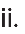 demonstrate research skills.Achievement LevelLevel Descriptor Student Friendly Descriptor 0Students do not achieve a standard described by any of the descriptors below.Students do not achieve a standard described by any of the descriptors below.1-2Students:i. state a goal to address a need within a community, based on personal interests but this may be limited in depth or accessibilityii. identify prior learning and subject-specific knowledge, but this may be limited in occurrence or relevance.  iii. demonstrate limited research skills Students:i. a goal is stated to address a need within a community, based on personal interests but this may not be clear or specific . ii. prior learning and subject-specific knowledge is written but limited in occurrence or it’s not clearly relevant to the goal. .  iii. research skills are limited, little evidence can be found 3-4Students:i. outlines an adequate goal to address a need within a community, based on personal interests ii. identify basic prior learning and subject-specific knowledge relevant to some areas of the project iii. demonstrate adequate research skillsStudents:i. explains with some depth a goal to address a need within a community, based on personal interests ii. identify basic prior learning and subject-specific knowledge relevant to some of the areas but not all areas are addressediii. demonstrate research skills but evidence including websites and summaries are not always clear or complete 5-6Students:i. define a clear and challenging goal to address a need within a community based on personal interests ii. identify prior learning and subject-specific knowledge generally relevant to the projectiii. demonstrate substantial research skillsStudents:i. goal is challenging and clearly stated to address a need within a community based on personal interests ii. identify prior learning and subject-specific knowledge generally relevant to the projectiii. demonstrate substantial research skills with websites and summaries clearly evident and complete7-8Students:i. define a clear and highly challenging goal to address a need within a community based on personal interests ii. identify prior learning and subject-specific knowledge that is consistently highly relevant to the projectiii. demonstrate excellent research skillsStudents:i. define a goal that is challenging, clearly stated, addressing a need within a community and, it is clearly evident that the goal itself relates to their personal interestsii. identify prior learning and subject-specific knowledge that is clearly stated and highly relevant to the projectiii. demonstrate excellent research skills, including websites listed, summaries of findings evident and complete with connections to next steps evident. 